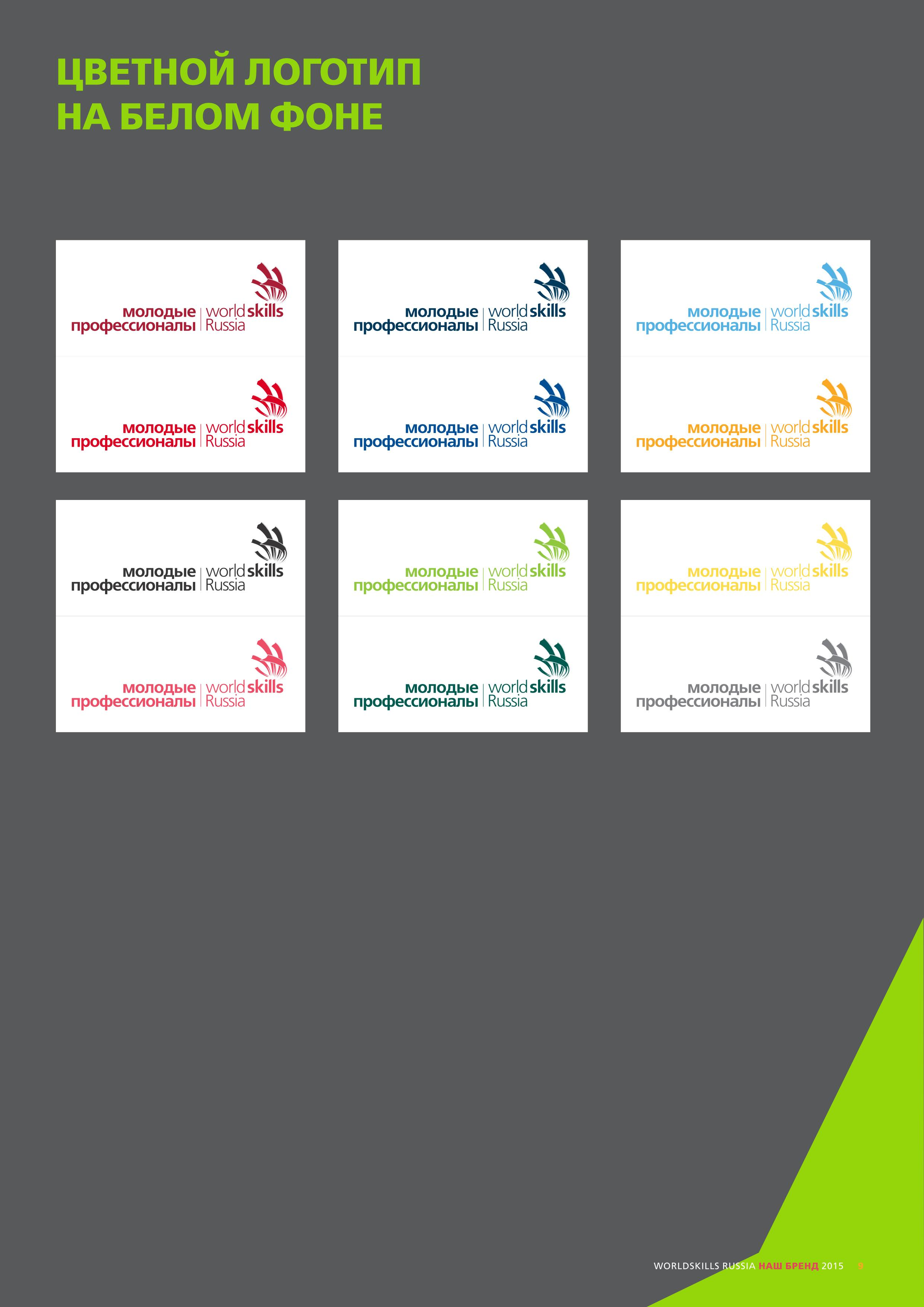 SMP – планПроведения IV Регионального чемпионата«Молодые профессионалы» (WORLDSKILLS RUSSIA)Тульской области 2019SMP – планПроведения IV Регионального чемпионата«Молодые профессионалы» (WORLDSKILLS RUSSIA)Тульской области 2019SMP – планПроведения IV Регионального чемпионата«Молодые профессионалы» (WORLDSKILLS RUSSIA)Тульской области 2019SMP – планПроведения IV Регионального чемпионата«Молодые профессионалы» (WORLDSKILLS RUSSIA)Тульской области 2019SMP – планПроведения IV Регионального чемпионата«Молодые профессионалы» (WORLDSKILLS RUSSIA)Тульской области 2019SMP – планПроведения IV Регионального чемпионата«Молодые профессионалы» (WORLDSKILLS RUSSIA)Тульской области 2019SMP – планПроведения IV Регионального чемпионата«Молодые профессионалы» (WORLDSKILLS RUSSIA)Тульской области 2019SMP – планПроведения IV Регионального чемпионата«Молодые профессионалы» (WORLDSKILLS RUSSIA)Тульской области 2019SMP – планПроведения IV Регионального чемпионата«Молодые профессионалы» (WORLDSKILLS RUSSIA)Тульской области 2019SMP – планПроведения IV Регионального чемпионата«Молодые профессионалы» (WORLDSKILLS RUSSIA)Тульской области 2019SMP – планПроведения IV Регионального чемпионата«Молодые профессионалы» (WORLDSKILLS RUSSIA)Тульской области 2019Компетенция:Компетенция:Компетенция:Компетенция:R56" Ветеринария"R56" Ветеринария"R56" Ветеринария"R56" Ветеринария"R56" Ветеринария"R56" Ветеринария"R56" Ветеринария"R56" Ветеринария"R56" Ветеринария"Главный эксперт на площадке:Главный эксперт на площадке:Главный эксперт на площадке:Главный эксперт на площадке:Шамрина Ирина Васильевна       Шамрина Ирина Васильевна       Шамрина Ирина Васильевна       Шамрина Ирина Васильевна       Шамрина Ирина Васильевна       Шамрина Ирина Васильевна       Шамрина Ирина Васильевна       Шамрина Ирина Васильевна       Шамрина Ирина Васильевна       ДеньВремяВремяОписаниеОписаниеОписаниеОписаниеОписаниеОписаниеОписаниеОписаниеОписаниеС-3Суббота, 26 октября ,  9:00 - 14:00Суббота, 26 октября ,  9:00 - 14:00Суббота, 26 октября ,  9:00 - 14:00Суббота, 26 октября ,  9:00 - 14:00Суббота, 26 октября ,  9:00 - 14:00Суббота, 26 октября ,  9:00 - 14:00Суббота, 26 октября ,  9:00 - 14:00Суббота, 26 октября ,  9:00 - 14:00Суббота, 26 октября ,  9:00 - 14:00Суббота, 26 октября ,  9:00 - 14:00Суббота, 26 октября ,  9:00 - 14:00Суббота, 26 октября ,  9:00 - 14:00С-3 09:00 - 14:00 09:00 - 14:00Завоз оборудования  на площадку
Монтаж оборудования и площадки под чемпионат Завоз оборудования  на площадку
Монтаж оборудования и площадки под чемпионат Завоз оборудования  на площадку
Монтаж оборудования и площадки под чемпионат Завоз оборудования  на площадку
Монтаж оборудования и площадки под чемпионат Завоз оборудования  на площадку
Монтаж оборудования и площадки под чемпионат Завоз оборудования  на площадку
Монтаж оборудования и площадки под чемпионат Завоз оборудования  на площадку
Монтаж оборудования и площадки под чемпионат Завоз оборудования  на площадку
Монтаж оборудования и площадки под чемпионат Завоз оборудования  на площадку
Монтаж оборудования и площадки под чемпионат С-2Воскресенье , 27 октября ,  8:00 - 16:00Воскресенье , 27 октября ,  8:00 - 16:00Воскресенье , 27 октября ,  8:00 - 16:00Воскресенье , 27 октября ,  8:00 - 16:00Воскресенье , 27 октября ,  8:00 - 16:00Воскресенье , 27 октября ,  8:00 - 16:00Воскресенье , 27 октября ,  8:00 - 16:00Воскресенье , 27 октября ,  8:00 - 16:00Воскресенье , 27 октября ,  8:00 - 16:00Воскресенье , 27 октября ,  8:00 - 16:00Воскресенье , 27 октября ,  8:00 - 16:00Воскресенье , 27 октября ,  8:00 - 16:00С-208:00 – 09: 0008:00 – 09: 00Заезд экспертов и участников чемпионатаЗаезд экспертов и участников чемпионатаЗаезд экспертов и участников чемпионатаЗаезд экспертов и участников чемпионатаЗаезд экспертов и участников чемпионатаЗаезд экспертов и участников чемпионатаЗаезд экспертов и участников чемпионатаЗаезд экспертов и участников чемпионатаЗаезд экспертов и участников чемпионата 09:00 - 10:00 09:00 - 10:00Прибытие всех экспертов на площадкуПрибытие всех экспертов на площадкуПрибытие всех экспертов на площадкуПрибытие всех экспертов на площадкуПрибытие всех экспертов на площадкуПрибытие всех экспертов на площадкуПрибытие всех экспертов на площадкуПрибытие всех экспертов на площадкуПрибытие всех экспертов на площадку 10:00 - 10:30 10:00 - 10:30Регистрация экспертовРегистрация экспертовРегистрация экспертовРегистрация экспертовРегистрация экспертовРегистрация экспертовРегистрация экспертовРегистрация экспертовРегистрация экспертов 10:30 - 11:00 10:30 - 11:00Инструктаж по ТБ и ОТ экспертовИнструктаж по ТБ и ОТ экспертовИнструктаж по ТБ и ОТ экспертовИнструктаж по ТБ и ОТ экспертовИнструктаж по ТБ и ОТ экспертовИнструктаж по ТБ и ОТ экспертовИнструктаж по ТБ и ОТ экспертовИнструктаж по ТБ и ОТ экспертовИнструктаж по ТБ и ОТ экспертов 11:00 - 14:00 11:00 - 14:00Монтаж оборудования и площадки под чемпионатМонтаж оборудования и площадки под чемпионатМонтаж оборудования и площадки под чемпионатМонтаж оборудования и площадки под чемпионатМонтаж оборудования и площадки под чемпионатМонтаж оборудования и площадки под чемпионатМонтаж оборудования и площадки под чемпионатМонтаж оборудования и площадки под чемпионатМонтаж оборудования и площадки под чемпионат 14:00 - 16:00 14:00 - 16:00Ознакомление с конкурсным заданием, конкурсной площадкой, тестирование оборудования, внесение 30% изменений, распределение ролей.Ознакомление с конкурсным заданием, конкурсной площадкой, тестирование оборудования, внесение 30% изменений, распределение ролей.Ознакомление с конкурсным заданием, конкурсной площадкой, тестирование оборудования, внесение 30% изменений, распределение ролей.Ознакомление с конкурсным заданием, конкурсной площадкой, тестирование оборудования, внесение 30% изменений, распределение ролей.Ознакомление с конкурсным заданием, конкурсной площадкой, тестирование оборудования, внесение 30% изменений, распределение ролей.Ознакомление с конкурсным заданием, конкурсной площадкой, тестирование оборудования, внесение 30% изменений, распределение ролей.Ознакомление с конкурсным заданием, конкурсной площадкой, тестирование оборудования, внесение 30% изменений, распределение ролей.Ознакомление с конкурсным заданием, конкурсной площадкой, тестирование оборудования, внесение 30% изменений, распределение ролей.Ознакомление с конкурсным заданием, конкурсной площадкой, тестирование оборудования, внесение 30% изменений, распределение ролей.С-1Понедельник, 28 октября,  08:00 - 19:00Понедельник, 28 октября,  08:00 - 19:00Понедельник, 28 октября,  08:00 - 19:00Понедельник, 28 октября,  08:00 - 19:00Понедельник, 28 октября,  08:00 - 19:00Понедельник, 28 октября,  08:00 - 19:00Понедельник, 28 октября,  08:00 - 19:00Понедельник, 28 октября,  08:00 - 19:00Понедельник, 28 октября,  08:00 - 19:00Понедельник, 28 октября,  08:00 - 19:00Понедельник, 28 октября,  08:00 - 19:00Понедельник, 28 октября,  08:00 - 19:00С-108:00 - 08:3008:00 - 08:30ЗавтракЗавтракЗавтракЗавтракЗавтракЗавтракЗавтракЗавтракЗавтракС-108:30 - 09:0008:30 - 09:00Прибытие всех экспертов и участников на площадкуПрибытие всех экспертов и участников на площадкуПрибытие всех экспертов и участников на площадкуПрибытие всех экспертов и участников на площадкуПрибытие всех экспертов и участников на площадкуПрибытие всех экспертов и участников на площадкуПрибытие всех экспертов и участников на площадкуПрибытие всех экспертов и участников на площадкуПрибытие всех экспертов и участников на площадкуС-109:00 - 09:3009:00 - 09:30Регистрация участниковРегистрация участниковРегистрация участниковРегистрация участниковРегистрация участниковРегистрация участниковРегистрация участниковРегистрация участниковРегистрация участниковС-109:30 - 10:0009:30 - 10:00Инструктаж по ТБ и ОТ участниковИнструктаж по ТБ и ОТ участниковИнструктаж по ТБ и ОТ участниковИнструктаж по ТБ и ОТ участниковИнструктаж по ТБ и ОТ участниковИнструктаж по ТБ и ОТ участниковИнструктаж по ТБ и ОТ участниковИнструктаж по ТБ и ОТ участниковИнструктаж по ТБ и ОТ участниковС-110:00 - 10:4510:00 - 10:45Жеребьевка, ознакомление участников с актуализированным конкурсным заданием, блокировка аспектов в системе CISЖеребьевка, ознакомление участников с актуализированным конкурсным заданием, блокировка аспектов в системе CISЖеребьевка, ознакомление участников с актуализированным конкурсным заданием, блокировка аспектов в системе CISЖеребьевка, ознакомление участников с актуализированным конкурсным заданием, блокировка аспектов в системе CISЖеребьевка, ознакомление участников с актуализированным конкурсным заданием, блокировка аспектов в системе CISЖеребьевка, ознакомление участников с актуализированным конкурсным заданием, блокировка аспектов в системе CISЖеребьевка, ознакомление участников с актуализированным конкурсным заданием, блокировка аспектов в системе CISЖеребьевка, ознакомление участников с актуализированным конкурсным заданием, блокировка аспектов в системе CISЖеребьевка, ознакомление участников с актуализированным конкурсным заданием, блокировка аспектов в системе CISС-1 10:45 - 11:00 10:45 - 11:00Трансфер участников и экспертов к месту проведения открытия чемпионатаТрансфер участников и экспертов к месту проведения открытия чемпионатаТрансфер участников и экспертов к месту проведения открытия чемпионатаТрансфер участников и экспертов к месту проведения открытия чемпионатаТрансфер участников и экспертов к месту проведения открытия чемпионатаТрансфер участников и экспертов к месту проведения открытия чемпионатаТрансфер участников и экспертов к месту проведения открытия чемпионатаТрансфер участников и экспертов к месту проведения открытия чемпионатаТрансфер участников и экспертов к месту проведения открытия чемпионатаС-1 11:00 - 13:00 11:00 - 13:00Торжественная церемония открытия чемпионатаТоржественная церемония открытия чемпионатаТоржественная церемония открытия чемпионатаТоржественная церемония открытия чемпионатаТоржественная церемония открытия чемпионатаТоржественная церемония открытия чемпионатаТоржественная церемония открытия чемпионатаТоржественная церемония открытия чемпионатаТоржественная церемония открытия чемпионатаС-1 13:00 - 14:00 13:00 - 14:00ОбедОбедОбедОбедОбедОбедОбедОбедОбедС-114:00 - 14:1514:00 - 14:15Трансфер участников и экспертов на площадкуТрансфер участников и экспертов на площадкуТрансфер участников и экспертов на площадкуТрансфер участников и экспертов на площадкуТрансфер участников и экспертов на площадкуТрансфер участников и экспертов на площадкуТрансфер участников и экспертов на площадкуТрансфер участников и экспертов на площадкуТрансфер участников и экспертов на площадкуС-114:15 - 16:0014:15 - 16:00Подготовка участниками рабочих мест, проверка оборудованияПодготовка участниками рабочих мест, проверка оборудованияПодготовка участниками рабочих мест, проверка оборудованияПодготовка участниками рабочих мест, проверка оборудованияПодготовка участниками рабочих мест, проверка оборудованияПодготовка участниками рабочих мест, проверка оборудованияПодготовка участниками рабочих мест, проверка оборудованияПодготовка участниками рабочих мест, проверка оборудованияПодготовка участниками рабочих мест, проверка оборудованияС-116:00 - 17:0016:00 - 17:00Ответы на вопросы участниковОтветы на вопросы участниковОтветы на вопросы участниковОтветы на вопросы участниковОтветы на вопросы участниковОтветы на вопросы участниковОтветы на вопросы участниковОтветы на вопросы участниковОтветы на вопросы участниковС-117:00 - 18:0017:00 - 18:00Собрание экспертов, подведение итогов дняСобрание экспертов, подведение итогов дняСобрание экспертов, подведение итогов дняСобрание экспертов, подведение итогов дняСобрание экспертов, подведение итогов дняСобрание экспертов, подведение итогов дняСобрание экспертов, подведение итогов дняСобрание экспертов, подведение итогов дняСобрание экспертов, подведение итогов дня18:00-19:0018:00-19:00УжинУжинУжинУжинУжинУжинУжинУжинУжинС1Вторник, 29 октября,  07:30 - 19:00Вторник, 29 октября,  07:30 - 19:00Вторник, 29 октября,  07:30 - 19:00Вторник, 29 октября,  07:30 - 19:00Вторник, 29 октября,  07:30 - 19:00Вторник, 29 октября,  07:30 - 19:00Вторник, 29 октября,  07:30 - 19:00Вторник, 29 октября,  07:30 - 19:00Вторник, 29 октября,  07:30 - 19:00Вторник, 29 октября,  07:30 - 19:00Вторник, 29 октября,  07:30 - 19:00Вторник, 29 октября,  07:30 - 19:00С107:30-08:0007:30-08:00ЗавтракЗавтракЗавтракЗавтракЗавтракЗавтракЗавтракЗавтракЗавтракС1 08:00 - 08:30 08:00 - 08:30Прибытие всех экспертов и участников на площадкуПрибытие всех экспертов и участников на площадкуПрибытие всех экспертов и участников на площадкуПрибытие всех экспертов и участников на площадкуПрибытие всех экспертов и участников на площадкуПрибытие всех экспертов и участников на площадкуПрибытие всех экспертов и участников на площадкуПрибытие всех экспертов и участников на площадкуПрибытие всех экспертов и участников на площадкуС1 08:30 - 09:30 08:30 - 09:30 Инструктаж по технике безопасности с экспертами и участниками (протоколы) Инструктаж по технике безопасности с экспертами и участниками (протоколы) Инструктаж по технике безопасности с экспертами и участниками (протоколы) Инструктаж по технике безопасности с экспертами и участниками (протоколы) Инструктаж по технике безопасности с экспертами и участниками (протоколы) Инструктаж по технике безопасности с экспертами и участниками (протоколы) Инструктаж по технике безопасности с экспертами и участниками (протоколы) Инструктаж по технике безопасности с экспертами и участниками (протоколы) Инструктаж по технике безопасности с экспертами и участниками (протоколы)С13 часа 30 минут09:30 - 13:0009:30 - 13:00Работа участников по маршрутному листуРабота участников по маршрутному листуРабота участников по маршрутному листуРабота участников по маршрутному листуРабота участников по маршрутному листуРабота участников по маршрутному листуРабота участников по маршрутному листуРабота участников по маршрутному листуРабота участников по маршрутному листуС1 13:00 - 14:00 13:00 - 14:00Обед Обед Обед Обед Обед Обед Обед Обед Обед С13 часа 30 минут 14:00- 17:30 14:00- 17:30Работа участников по маршрутному листуРабота участников по маршрутному листуРабота участников по маршрутному листуРабота участников по маршрутному листуРабота участников по маршрутному листуРабота участников по маршрутному листуРабота участников по маршрутному листуРабота участников по маршрутному листуРабота участников по маршрутному листуС117:30 - 18:3017:30 - 18:30Подведение итогов дня, занесение результатов в CISПодведение итогов дня, занесение результатов в CISПодведение итогов дня, занесение результатов в CISПодведение итогов дня, занесение результатов в CISПодведение итогов дня, занесение результатов в CISПодведение итогов дня, занесение результатов в CISПодведение итогов дня, занесение результатов в CISПодведение итогов дня, занесение результатов в CISПодведение итогов дня, занесение результатов в CISС118:30-19:0018:30-19:00УжинУжинУжинУжинУжинУжинУжинУжинУжинС2Среда , 30 октября ,  07:30 - 19:00Среда , 30 октября ,  07:30 - 19:00Среда , 30 октября ,  07:30 - 19:00Среда , 30 октября ,  07:30 - 19:00Среда , 30 октября ,  07:30 - 19:00Среда , 30 октября ,  07:30 - 19:00Среда , 30 октября ,  07:30 - 19:00Среда , 30 октября ,  07:30 - 19:00Среда , 30 октября ,  07:30 - 19:00Среда , 30 октября ,  07:30 - 19:00Среда , 30 октября ,  07:30 - 19:00Среда , 30 октября ,  07:30 - 19:00С207:30-08:0007:30-08:00ЗавтракЗавтракЗавтракЗавтракЗавтракЗавтракЗавтракЗавтракЗавтракС2 08:00 - 08:30 08:00 - 08:30Прибытие всех экспертов и участников на площадкуПрибытие всех экспертов и участников на площадкуПрибытие всех экспертов и участников на площадкуПрибытие всех экспертов и участников на площадкуПрибытие всех экспертов и участников на площадкуПрибытие всех экспертов и участников на площадкуПрибытие всех экспертов и участников на площадкуПрибытие всех экспертов и участников на площадкуПрибытие всех экспертов и участников на площадкуС2 08:30 - 09:30 08:30 - 09:30 Инструктаж по технике безопасности с экспертами и участниками (протоколы) Инструктаж по технике безопасности с экспертами и участниками (протоколы) Инструктаж по технике безопасности с экспертами и участниками (протоколы) Инструктаж по технике безопасности с экспертами и участниками (протоколы) Инструктаж по технике безопасности с экспертами и участниками (протоколы) Инструктаж по технике безопасности с экспертами и участниками (протоколы) Инструктаж по технике безопасности с экспертами и участниками (протоколы) Инструктаж по технике безопасности с экспертами и участниками (протоколы) Инструктаж по технике безопасности с экспертами и участниками (протоколы)С2    3 часа09:30 - 13:0009:30 - 13:00Работа участников по маршрутному листуРабота участников по маршрутному листуРабота участников по маршрутному листуРабота участников по маршрутному листуРабота участников по маршрутному листуРабота участников по маршрутному листуРабота участников по маршрутному листуРабота участников по маршрутному листуРабота участников по маршрутному листуС2 13:00 - 14:00 13:00 - 14:00Обед Обед Обед Обед Обед Обед Обед Обед Обед С2    3 часа  14:00 - 17:00 14:00 - 17:00Работа участников по маршрутному листуРабота участников по маршрутному листуРабота участников по маршрутному листуРабота участников по маршрутному листуРабота участников по маршрутному листуРабота участников по маршрутному листуРабота участников по маршрутному листуРабота участников по маршрутному листуРабота участников по маршрутному листу 17:00 - 18:30 17:00 - 18:30Подведение итогов дня, занесение результатов в CISПодведение итогов дня, занесение результатов в CISПодведение итогов дня, занесение результатов в CISПодведение итогов дня, занесение результатов в CISПодведение итогов дня, занесение результатов в CISПодведение итогов дня, занесение результатов в CISПодведение итогов дня, занесение результатов в CISПодведение итогов дня, занесение результатов в CISПодведение итогов дня, занесение результатов в CIS18:30-19:0018:30-19:00УжинУжинУжинУжинУжинУжинУжинУжинУжинС3Четверг , 31 октября  07:30 - 19:00Четверг , 31 октября  07:30 - 19:00Четверг , 31 октября  07:30 - 19:00Четверг , 31 октября  07:30 - 19:00Четверг , 31 октября  07:30 - 19:00Четверг , 31 октября  07:30 - 19:00Четверг , 31 октября  07:30 - 19:00Четверг , 31 октября  07:30 - 19:00Четверг , 31 октября  07:30 - 19:00Четверг , 31 октября  07:30 - 19:00Четверг , 31 октября  07:30 - 19:00Четверг , 31 октября  07:30 - 19:00С307:30-08:0007:30-08:00ЗавтракЗавтракЗавтракЗавтракЗавтракЗавтракЗавтракЗавтракЗавтракС3 08:00 - 08:30 08:00 - 08:30Прибытие всех экспертов и участников на площадкуПрибытие всех экспертов и участников на площадкуПрибытие всех экспертов и участников на площадкуПрибытие всех экспертов и участников на площадкуПрибытие всех экспертов и участников на площадкуПрибытие всех экспертов и участников на площадкуПрибытие всех экспертов и участников на площадкуПрибытие всех экспертов и участников на площадкуПрибытие всех экспертов и участников на площадкуС3 08:30 - 09:30 08:30 - 09:30 Инструктаж по технике безопасности с экспертами и участниками (протоколы) Инструктаж по технике безопасности с экспертами и участниками (протоколы) Инструктаж по технике безопасности с экспертами и участниками (протоколы) Инструктаж по технике безопасности с экспертами и участниками (протоколы) Инструктаж по технике безопасности с экспертами и участниками (протоколы) Инструктаж по технике безопасности с экспертами и участниками (протоколы) Инструктаж по технике безопасности с экспертами и участниками (протоколы) Инструктаж по технике безопасности с экспертами и участниками (протоколы) Инструктаж по технике безопасности с экспертами и участниками (протоколы)С3   3 часа 09:30 - 12:30 09:30 - 12:30Работа участников по маршрутному листуРабота участников по маршрутному листуРабота участников по маршрутному листуРабота участников по маршрутному листуРабота участников по маршрутному листуРабота участников по маршрутному листуРабота участников по маршрутному листуРабота участников по маршрутному листуРабота участников по маршрутному листуС313:00 - 14:0013:00 - 14:00Обед Обед Обед Обед Обед Обед Обед Обед Обед С3   2 часа 14:00 -16:00 14:00 -16:00Работа участников по маршрутному листуРабота участников по маршрутному листуРабота участников по маршрутному листуРабота участников по маршрутному листуРабота участников по маршрутному листуРабота участников по маршрутному листуРабота участников по маршрутному листуРабота участников по маршрутному листуРабота участников по маршрутному листуС3 16:00 - 18:30 16:00 - 18:30Собрание экспертов, подведение итогов, занесение результатов в CIS, блокировка оценок в системе CIS.Собрание экспертов, подведение итогов, занесение результатов в CIS, блокировка оценок в системе CIS.Собрание экспертов, подведение итогов, занесение результатов в CIS, блокировка оценок в системе CIS.Собрание экспертов, подведение итогов, занесение результатов в CIS, блокировка оценок в системе CIS.Собрание экспертов, подведение итогов, занесение результатов в CIS, блокировка оценок в системе CIS.Собрание экспертов, подведение итогов, занесение результатов в CIS, блокировка оценок в системе CIS.Собрание экспертов, подведение итогов, занесение результатов в CIS, блокировка оценок в системе CIS.Собрание экспертов, подведение итогов, занесение результатов в CIS, блокировка оценок в системе CIS.Собрание экспертов, подведение итогов, занесение результатов в CIS, блокировка оценок в системе CIS.18:30-19:0018:30-19:00УжинУжинУжинУжинУжинУжинУжинУжинУжинС4Пятница , 1 ноября  9:00 - 17:00Пятница , 1 ноября  9:00 - 17:00Пятница , 1 ноября  9:00 - 17:00Пятница , 1 ноября  9:00 - 17:00Пятница , 1 ноября  9:00 - 17:00Пятница , 1 ноября  9:00 - 17:00Пятница , 1 ноября  9:00 - 17:00Пятница , 1 ноября  9:00 - 17:00Пятница , 1 ноября  9:00 - 17:00Пятница , 1 ноября  9:00 - 17:00Пятница , 1 ноября  9:00 - 17:00Пятница , 1 ноября  9:00 - 17:00С4 09:00 - 15:00 09:00 - 15:00Демонтаж оборудованияДемонтаж оборудованияДемонтаж оборудованияДемонтаж оборудованияДемонтаж оборудованияДемонтаж оборудованияДемонтаж оборудованияДемонтаж оборудованияДемонтаж оборудованияС4 15:00-17:00 15:00-17:00Официальная церемония закрытия чемпионатаОфициальная церемония закрытия чемпионатаОфициальная церемония закрытия чемпионатаОфициальная церемония закрытия чемпионатаОфициальная церемония закрытия чемпионатаОфициальная церемония закрытия чемпионатаОфициальная церемония закрытия чемпионатаОфициальная церемония закрытия чемпионатаОфициальная церемония закрытия чемпионатаС417:0017:00Отъезд участников и экспертовОтъезд участников и экспертовОтъезд участников и экспертовОтъезд участников и экспертовОтъезд участников и экспертовОтъезд участников и экспертовОтъезд участников и экспертовОтъезд участников и экспертовОтъезд участников и экспертов